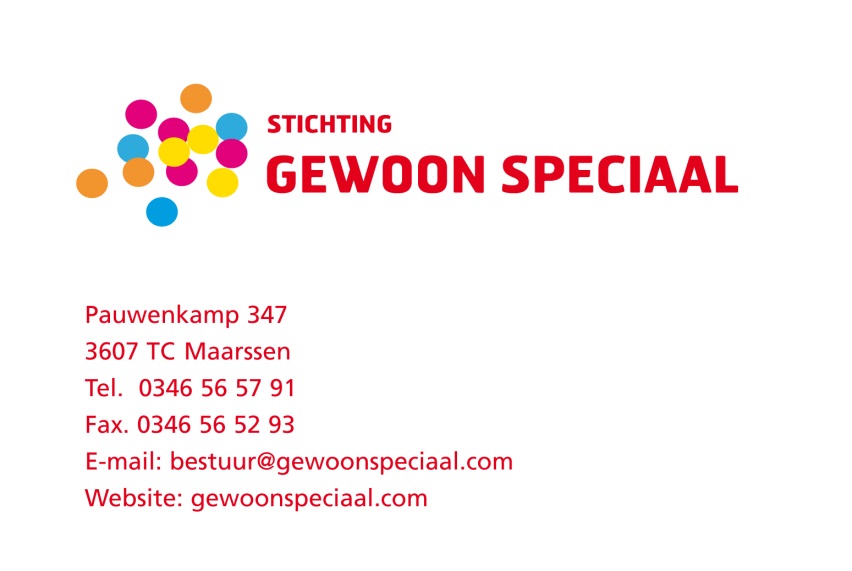 Integraal veiligheidsbeleid InhoudsopgaveInleiding	31.	Arbeidsomstandighedenbeleid	42.	Ziekteverzuimbeleid	43.	Bedrijfshulpverlening	44.	Huis/gedragsregels	45.	Gedragscode medewerkers	46.	Protocol agressie en geweld (basisaanpak inclusief instrumenten)	47.	Protocol schorsing en verwijdering	48.	code social media	49.	Sociaal veiligheidsbeleid	410.	Melden en registreren van incidenten	411.	Arbeidsongevallen	412.	Protocol nazorg bij incidenten	513.	Aangifte- en meldingsbeleid	514.	Pestprotocol	515.	Rouwprotocol	516.	Medicatieprotocol	517.	Klachtenregeling	518.	Meldcode huiselijk geweld en kindermishandeling	519. 	Format sociaal jaarverslag	5InleidingHet schoolveiligheidsplan is het overkoepelend veiligheidsplan, waarin concrete en heldere afspraken, beleidsstukken en protocollen zijn opgenomen over:Preventieve maatregelen op het gebied van veiligheidCuratieve maatregelen op het gebied van veiligheidScholing van medewerkersDe schoolregels en protocollenDe sancties bij het overtreden van regels. Te gebruiken instrumenten bij monitoringHet wettelijk kader voor het schoolveiligheidsplan is verankerd in de arbeidsomstandighedenwet, de Wet sociale veiligheid op scholen en in de cao PO.In de arbeidsomstandighedenwet (Arbowet) staat een aantal bepalingen opgenomen met betrekking tot de arbeidsomstandigheden op het werk.Agressie en geweld, pesten, discriminatie, seksuele intimidatie en werkdruk vallen onder het begrip “psychosociale belasting” (PSA). In de Arbeidsomstandighedenwet (Arbowet) staat geformuleerd dat het bevoegd gezag een PSA-beleid moet voeren om onder andere agressie en geweld te voorkomen of te beperken. Via de risico-inventarisatie en evaluatie (de Arbomeester 2) wordt beoordeeld of en in welke mate agressie, geweld, pesten, seksuele intimidatie en discriminatie zich voordoen op de school. Aan de hand van de uitkomst van de RIE, die door een ter zake externe deskundige wordt getoetst, dient een plan van aanpak te worden opgesteld.Verder staat in de Arbowet en het daaruit volgende arbeidsomstandighedenbesluit nadere bepalingen opgenomen over de  bedrijfshulpverlening.In de Cao PO staat dat iedere school een veiligheidsplan moet hebben.Per 1 augustus 2015 is de wet Sociale Veiligheid op scholen in werking getreden. Deze wet heeft als doel dat scholen zich inspannen om pesten tegen te gaan. En dat zij zorgen voor sociale veiligheid op school. Dit moet nader worden uitgewerkt als onderdeel van het overkoepelende veiligheidsplan, waarbij de samenhang met de andere onderdelen van het veiligheidsplan goed wordt bewaakt.Het bestuur van de stichting Gewoon Speciaal en de directie(s) van de aangesloten scholen zijn verantwoordelijk voor het schoolveiligheidsbeleid. Het bestuur draagt zorg voor het overkoepelend plan, het monitoren van de implementatie en uitvoering van het schoolveiligheidsplan alsmede het verwerken van de uitkomsten c.q. registraties op schoolniveau in een integraal overzicht op bestuursniveau, waarover verantwoording kan worden afgelegd en waaruit nieuw of bijgesteld beleid op het gebied van schoolveiligheid in de meest brede zin van het woord kan voortvloeien.In het directeurenberaad worden de gezamenlijke uitgangspunten, de opzet en inhoud van het schoolveiligheidsplan besproken en vastgesteld en de schooldirecties zijn verantwoordelijk voor de implementatie, uitvoering en monitoring  van het veiligheidsplan en daartoe behorende protocollen.De schooldirecties leveren de input aan voor het sociaal verslag op stichtingsniveau.Het schoolveiligheidsbeleidsplan wordt tweejaarlijks geagendeerd in het directeurenberaad.De plannen van aanpak met betrekking tot uitvoering van de diverse onderdelen van het schoolveiligheidsbeleid worden door de directies aan het begin van ieder schooljaar geagendeerd.Aan het einde van ieder schooljaar wordt door de bestuurder een sociaal verslag opgesteld aan de hand van de door de schooldirecties aangeleverde (registratie)gegevens. Het sociaal jaarverslag wordt vastgesteld in het laatste directeurenberaad van het schooljaar.ArbeidsomstandighedenbeleidConcept ter bespreking in directeurenberaad 27 oktober 2015: positief advies.In november voorleggen aan VGMR.Vastgesteld: 17 februari 2016ZiekteverzuimbeleidConcept ter bespreking in directeurenberaad 27 oktober 2015: positief advies.In november voorleggen aan VGMR.Vastgesteld: 17 februari 2016BedrijfshulpverleningFormat VLS is gereed en moet worden besproken met directie.Format kan worden gebruikt binnen SGS.Huis/gedragsregels Per school opgesteld dan wel op te stellen.Regels aanleveren t.b.v. integraal document.Gedragscode medewerkersGedragscode VLS is geactualiseerd en ligt ter vaststelling bij de directie.Dit format kan worden gebruikt voor SGS.Protocol agressie en geweld (basisaanpak inclusief instrumenten)Per school opgesteld dan wel op te stellen.Protocollen aanleveren t.b.v. integraal document.Protocol schorsing en verwijderingPer school opgesteld c.q. op te stellen.VLS heeft protocol recent herzien.Protocollen aanleveren t.b.v. integraal veiligheidsbeleidsplan. code social mediaModelprotocol van toepassing op alle scholen onder SGS.Per school kan hierop eventueel een aanvulling worden gemaakt.Sociaal veiligheidsbeleidPer school op te stellen. In integraal veiligheidsbeleidplan worden wettelijke vereisten opgenomen: (vast aanspreekpunt, antipestprogramma, instrument voor monitoring)Melden en registreren van incidentenStichtingsbreed afstemming en gebruik dezelfde formats i.k.v. effectief monitoren.Daarover volgt protocol.Verzoek om aanlevering van formats per school. ArbeidsongevallenModelprotocol en modelregistratieformulier aanhouden.Protocol nazorg bij incidentenAlgemeen format stichtingsbreedUitwerking per school.Verzoek om aanleveren van protocollen.Aangifte- en meldingsbeleidAlgemeen format stichtingsbreed.Eventuele verdere uitwerking per school.Verzoek om aanleveren van protocollen.PestprotocolAlgemeen format stichtingsbreed.Verdere uitwerking per school.Verzoek om aanleveren van protocollen.RouwprotocolAlgemeen format stichtingsbreed.Verdere uitwerking per school.Verzoek om aanleveren van protocollen.MedicatieprotocolAlgemeen format stichtingsbreed.Verzoek om aanleveren van protocollen.KlachtenregelingModelregeling die van toepassing is op alle scholen. Ligt klaar.Meldcode huiselijk geweld en kindermishandelingModelregeling die van toepassing is op alle scholen. Is reeds vastgesteld.19. 	Format sociaal jaarverslagalgemeen format stichtingsbreed.